ПроектПРАВИТЕЛЬСТВО ЛЕНИНГРАДСКОЙ ОБЛАСТИПОСТАНОВЛЕНИЕот «______» ________________2021 года  №_____________ОБ УТВЕРЖДЕНИИ ПОЛОЖЕНИЯО РЕГИОНАЛЬНОМ ГОСУДАРСТВЕННОМ ЛИЦЕНЗИОННОМ КОНТРОЛЕ В ЛЕНИНГРАДСКОЙ ОБЛАСТИВ соответствии с пунктом 3 части 2 статьи 3 Федерального закона 
от 31.07.2020 № 248-ФЗ «О государственном контроле (надзоре) 
и муниципальном контроле в Российской Федерации», постановлением Правительства Российской Федерации от 28.10.2014 № 1110 
«О лицензировании предпринимательской деятельности по управлению многоквартирными домами» Правительство Ленинградской области 
п о с т а н о в л я е т:Утвердить прилагаемое Положение о региональном государственном лицензионном контроле на территории Ленинградской области.Признать утратившим силу Постановление Правительства Ленинградской области от 04.04.2019 № 139 «Об утверждении критериев отнесения предпринимательской деятельности по управлению многоквартирными домами к категории риска при осуществлении лицензионного контроля за предпринимательской деятельностью 
по управлению многоквартирными домами на территории Ленинградской области и о внесении изменения в постановление Правительства Ленинградской области от 4 июня 2014 года № 221 «Об утверждении Порядка осуществления государственного жилищного надзора на территории Ленинградской области»Контроль за исполнением постановления возложить на Вице-губернатора Ленинградской области по безопасности.Настоящее постановление вступает в силу с 1 марта 2022 года.ГубернаторЛенинградской области                                                                         А.ДрозденкоПриложение УТВЕРЖДЕНО
постановлением ПравительстваЛенинградской области 
от ____________ № ____________Положение о региональном государственном лицензионном контроле за осуществлением предпринимательской деятельности по управлению многоквартирными домами в Ленинградской области I. Общие положения1.1.	Настоящее Положение устанавливает порядок организации 
и осуществления регионального государственного лицензионного контроля 
за осуществлением предпринимательской деятельности по управлению многоквартирными домами (далее - региональный лицензионный контроль) 
в Ленинградской области.Организация и осуществление регионального государственного лицензионного контроля за осуществлением предпринимательской деятельности по управлению многоквартирными домами регулируются Федеральным законом от 31.07.2020 № 248-ФЗ «О государственном контроле (надзоре) и муниципальном контроле в Российской Федерации» (далее — Федеральный закон № 248-ФЗ).1.2.	Предметом регионального лицензионного контроля является соблюдение юридическими лицами, индивидуальными предпринимателями, осуществляющими предпринимательскую деятельность по управлению многоквартирными домами на основании лицензии (далее - лицензиаты, управляющие организации) лицензионных требований, установленных 
в соответствии со статьей 193 Жилищного кодекса РФ.1.3.	Исполнительным органом государственной власти Ленинградской области, уполномоченным осуществлять региональный лицензионный контроль, является комитет государственного жилищного надзора и контроля Ленинградской области. (далее – Комитет).1.4.	Внутренняя структура Комитета утверждается правовым актом Губернатора Ленинградской области.1.5.	Полномочия, функции и порядок организации деятельности Комитета определены постановлением Правительства Ленинградской области от 10 января 2014 года № 1 «О реорганизации государственной жилищной инспекции Ленинградской области, утверждении Положения о комитете государственного жилищного надзора и контроля Ленинградской области 
и признании утратившими силу некоторых постановлений Правительства Ленинградской области».1.6.	Должностными лицами Комитета - государственными жилищными инспекторами являются:1)	председатель комитета - главный государственный жилищный инспектор Ленинградской области;2)	заместитель председателя комитета - заместитель главного государственного жилищного инспектора Ленинградской области;3)	начальник инспекционного отдела;4)	заместитель начальника инспекционного отдела;5)	консультант инспекционного отдела;6)	главный специалист инспекционного отдела;7)	ведущий специалист инспекционного отдела;8)	специалист первой категории инспекционного отдела;9)	начальник отдела информационно-аналитического обеспечения;10)	консультант отдела информационно-аналитического обеспечения;11)	главный специалист отдела информационно-аналитического обеспечения;12)	ведущий специалист отдела информационно-аналитического обеспечения;13)	начальник сектора экономического анализа и контроля жилищно-коммунальных платежей;14)	главный специалист сектора экономического анализа и контроля жилищно-коммунальных платежей;15)	ведущий специалист сектора экономического анализа и контроля жилищно-коммунальных платежей;16) специалист первой категории сектора экономического анализа 
и контроля жилищно-коммунальных платежей;17) начальник юридического отдела;18) главный специалист юридического отдела;19) ведущий специалист юридического отдела;20) специалист первой категории юридического отдела.Должностные лица, уполномоченные на проведение конкретного профилактического мероприятия или контрольного (надзорного) мероприятия, определяются решением Комитета о проведении профилактического мероприятия или контрольного (надзорного) мероприятия.1.7.	Уполномоченными лицами на принятие решений о проведении контрольных (надзорных) мероприятий являются председатель Комитета 
и заместитель председателя Комитета.1.8.	Объектами контроля в рамках регионального лицензионного контроля являются предпринимательская деятельность управляющих организаций по управлению многоквартирными домами, в рамках которых должны соблюдаться лицензионные требования.1.9	Учет объектов контроля осуществляется Комитетом 
с использованием ведомственной информационной системы посредством сбора, обработки, анализа и учета сведений об объектах контроля, использования информации, представляемой в Комитет в соответствии 
с нормативными правовыми актами, информации, получаемой в рамках межведомственного взаимодействия, а также общедоступной информации.II. Управление рисками причинения вреда (ущерба) охраняемым законом ценностям при осуществлении регионального лицензионного контроля2.1.	Региональный лицензионный контроль осуществляется на основе управления рисками причинения вреда (ущерба), определяющего выбор профилактических мероприятий и контрольных (надзорных) мероприятий, 
их содержание (в том числе объем проверяемых обязательных требований), интенсивность и результаты.2.2.	 Комитет для целей управления рисками причинения вреда (ущерба) при осуществлении регионального лицензионного контроля, относит объекты контроля к одной из следующих категорий риска причинения вреда (ущерба) (далее – категории риска):1)	высокий риск;2)	средний риск;3)	низкий риск.2.3.	 Критерии отнесения объектов контроля к категориям риска причинения вреда (ущерба) в рамках осуществления регионального лицензионного контроля устанавливаются в соответствии с Приложением 
№ 1 к настоящему Положению.2.4.	В случае, если объект контроля не отнесен Комитетом 
к определенной категории риска, он считается отнесенным к категории низкого риска.2.5.	В отношении управляющих организаций, чья деятельность отнесена к категории высокого и среднего риска, проводятся следующие виды плановых контрольных (надзорных) мероприятий:1)	инспекционный визит;2)	плановая выездная проверка,3)	плановая документарная проверка.2.6.	Проведение плановых контрольных (надзорных) мероприятий 
в зависимости от категории риска осуществляется со следующей периодичностью:для категории высокого риска - 1 раз в 2 года;для категории среднего риска - 1 раз в 3 года.В отношении управляющих организаций, чья деятельность отнесена 
к категории низкого риска, плановые контрольные (надзорные) мероприятия не проводятся.2.7.	Плановые контрольные (надзорные) мероприятия проводятся 
на основании плана проведения плановых контрольных (надзорных) мероприятий на очередной календарный год, формируемого Комитетом 
и подлежащего согласованию с органами прокуратуры.III. Профилактика рисков причинения вреда (ущерба) охраняемым законом ценностям3.1.	В целях стимулирования добросовестного соблюдения лицензионных требований управляющими организациями, устранения условий, причин и факторов, способных привести к нарушениям лицензионных требований и (или) причинению вреда (ущерба) охраняемым законом ценностям, а также создания условий для доведения лицензионных требований до управляющих организаций, повышения информированности о способах 
их соблюдения Комитет при осуществлении регионального лицензионного контроля осуществляет профилактические мероприятия в соответствии 
с ежегодно утверждаемой программой профилактики рисков причинения вреда (ущерба) охраняемым законом ценностям.3.2.	 При осуществлении регионального лицензионного контроля Комитет проводит следующие профилактические мероприятия:1)	информирование;2)	обобщение правоприменительной практики;3)	объявление предостережения;4)	консультирование;5)	профилактический визит.3.3.	Информирование лицензиатов осуществляется Комитетом 
в соответствии со статьей 46 Федерального закона № 248-ФЗ.3.4.	Обобщение правоприменительной практики осуществляется Комитетом в соответствии со статьей 47 Федерального закона № 248-ФЗ.По итогам обобщения правоприменительной практики Комитет обеспечивает подготовку доклада, содержащего результаты обобщения правоприменительной практики в рамках регионального лицензионного контроля.Доклад о правоприменительной практике, содержащий результаты обобщения правоприменительной практики Комитета, подготавливается один раз в год, утверждается приказом Комитета и размещается на сайте Комитета 
в информационно-телекоммуникационной сети «Интернет» не позднее 
1 февраля.3.5.	Объявление предостережения о недопустимости нарушения обязательных требований осуществляется Комитетом в соответствии со статьей 49 Федерального закона № 248-ФЗ.3.5.1.	Управляющая организация вправе в течение 10 рабочих дней со дня получения предостережения подать в Комитет возражение в отношении указанного предостережения.3.5.2.	Возражение направляется в Комитет в письменном виде 
на бумажном носителе или в электронном виде с соблюдением требований, установленных статьей 21 Федерального закона № 248-ФЗ.В возражении указываются:1)	наименование юридического лица, фамилия, имя, отчество 
(при наличии) индивидуального предпринимателя;2)	идентификационный номер налогоплательщика - юридического лица, индивидуального предпринимателя;3)	дата и номер предостережения, направленного в адрес юридического лица, индивидуального предпринимателя;4)	обоснование позиции в отношении указанных в предостережении действий (бездействия) юридического лица, индивидуального предпринимателя, которые приводят или могут привести к нарушению обязательных требований.3.5.3.	Рассмотрение Комитетом возражения в отношении предостережения осуществляется в следующем порядке:3.5.3.1.	 Рассмотрение возражения осуществляется начальником структурного подразделения Комитета, в котором готовилось предостережение, в течение 30 рабочих дней со дня регистрации в Комитете поступившего возражения.3.5.3.2.	По итогу рассмотрения Комитетом возражения принимается одно из следующих решений:-	оставление предостережения о недопустимости нарушения обязательных требований без изменения;-	отмена предостережения о недопустимости нарушения обязательных требований.3.5.3.3.	По итогам рассмотрения возражения начальник указанного структурного подразделения подготавливает проект ответа на возражение. 
К проекту ответа прикладываются документы и материалы, представленные контролируемым лицом в ходе рассмотрения возражения, а также иные документы, находящиеся в Комитете, имеющие отношение к соблюдению требований, о недопустимости нарушения которых объявлено предостережение. Проект ответа с прилагаемыми документами передается 
на подпись председателю Комитета (заместителю председателя Комитета).3.5.3.4.	Подписание ответа на возражение председателем Комитета (заместителем председателя Комитета) и направление ответа лицу, подавшему возражение, осуществляется в соответствии со статьей 21 Федерального закона N 248-ФЗ. Срок направления ответа лицу, подавшему возражение, составляет не более 3-х рабочих дней со дня его подписания.3.6.	Консультирование контролируемых лиц осуществляется 
в соответствии со статьей 50 Федерального закона № 248-ФЗ.3.6.1.	Консультирование осуществляется должностными лицами Комитета, уполномоченными на проведение консультирования, устно 
по телефону, посредством видео-конференц-связи, на личном приеме, в ходе проведения профилактического мероприятия.3.6.2.	Консультирование осуществляется по следующим вопросам:1)	разъяснение прав и обязанностей должностных лиц Комитета 
при осуществлении регионального государственного жилищного надзора;2)	разъяснение прав и обязанностей лицензиатов при осуществлении 
в отношении них регионального лицензионного контроля;3)	порядок и сроки проведения контрольных (надзорных) мероприятий;4)	порядок обжалования решений, действий (бездействия) Комитета при осуществлении регионального лицензионного контроля;5)	выполнение лицензионных требований к предпринимательской деятельности по управлению многоквартирными домами.3.6.3.	По итогам консультирования информация в письменной форме контролируемым лицам не предоставляется, за исключением случаев получения от контролируемых лиц письменного запроса.Рассмотрение Комитетом письменного запроса контролируемого лица осуществляется в порядке, установленном Федеральным законом от 02.05.2006 №59-ФЗ «О порядке рассмотрения обращений граждан Российской Федерации».3.6.4.	При поступлении в Комитет обращений по однотипным 
и неоднократно повторяющимся вопросам консультирование осуществляется посредством размещения на официальном сайте Комитета в информационно-телекоммуникационной сети «Интернет» письменного разъяснения, подписанного председателем Комитета или заместителем председателя Комитета.3.7.	Профилактический визит проводится в соответствии со статьей 
52 Федерального закона № 248-ФЗ.3.7.1.Обязательный профилактический визит проводится Комитетом 
в отношении управляющей организации, приступающей к осуществлению деятельности по управлению многоквартирными домами, а также в отношении объектов контроля, отнесенных к категории высокого риска.3.7.2.	Обязательный профилактический визит проводится в форме профилактической беседы по месту осуществления деятельности управляющей организации либо путем использования видео-конференц-связи.В ходе обязательного профилактического визита управляющая организация информируется об обязательных требованиях, предъявляемых 
к деятельности управляющих организаций, их соответствии критериям риска, основаниях и о рекомендуемых способах снижения категории риска, а также 
о видах, содержании и об интенсивности контрольных (надзорных) мероприятий, проводимых в отношении объекта контроля исходя из его отнесения к соответствующей категории риска.3.7.3.	Обязательный профилактический визит в отношении лица, приступающего к осуществлению деятельности по управлению многоквартирными домами, проводится не позднее чем в течение одного года с момента начала такой деятельности.Обязательный профилактический визит в отношении объектов контроля, отнесенных к категории высокого риска, проводится не позднее одного года 
с момента отнесения объекта контроля к категории высокого риска.О проведении обязательного профилактического визита управляющая организация уведомляется не позднее чем за 5 рабочих дней до даты 
его проведения. Срок проведения обязательного профилактического визита 
не может превышать один рабочий день.Управляющая организация вправе отказаться от проведения обязательного профилактического визита, уведомив об этом Комитет 
не позднее чем за 3 рабочих дня до даты его проведения.IV. Осуществление регионального лицензионного контроля4.1.	В рамках осуществления регионального лицензионного контроля Комитетом проводятся следующие контрольные (надзорные) мероприятия 
при взаимодействии с контролируемыми лицами:1) Инспекционный визит;2) Документарная проверка;3) Выездная проверка.4.2.	Виды плановых контрольных (надзорных) мероприятий, проводимых Комитетом, указаны в разделе II настоящего Положения. Плановые контрольные (надзорные) мероприятия осуществляются 
в соответствии со статьей 61 Федерального закона № 248-ФЗ.4.3.	Внеплановые контрольные (надзорные) мероприятия осуществляются в соответствии со статьей 66 Федерального закона № 248-ФЗ.4.4.	Содержание внеплановых контрольных (надзорных) мероприятий определяется в соответствии с пунктами 4.9 - 4.12 настоящего Положения.4.5.	В целях оценки риска причинения вреда (ущерба) при принятии решения о проведении и выборе вида внепланового контрольного (надзорного) мероприятия Комитетом используются следующие индикаторы риска нарушения лицензионных требований:4.5.1.	Поступление в Комитет обращения гражданина или организации, являющихся собственниками помещений в многоквартирном доме, граждан, являющихся пользователями помещений в многоквартирном доме, информации от органов государственной власти, органов местного самоуправления, 
из средств массовой информации, свидетельствующей с высокой долей вероятности о наличии в одного и более отклонения от обязательных требований, установленных действующим законодательством к лицензиату, осуществляющему предпринимательскую деятельность по управлению многоквартирными домами.4.5.2.	Поступление в Комитет обращения гражданина или организации, являющихся собственниками помещений в многоквартирном доме, гражданина, являющегося пользователем помещения в многоквартирном доме, информации от органов государственной власти, органов местного самоуправления, из средств массовой информации, указанной в пункте 4.7.1 настоящего Положения, если в течение года до поступления данного обращения в отношении Лицензиата Комитетом проводились профилактические мероприятия в связи с недопустимостью нарушения аналогичных требований.4.5.3.	Двукратный и более рост количества обращений за единицу времени (месяц, шесть месяцев, двенадцать месяцев) в сравнении 
с предшествующим аналогичным периодом и (или) с аналогичным периодом предшествующего календарного года, поступивших в адрес Комитета 
от граждан или организаций, являющихся собственниками помещений 
в многоквартирном доме, граждан, являющихся пользователями помещений 
в многоквартирном доме, информации от органов государственной власти, органов местного самоуправления, из средств массовой информации о фактах нарушений лицензионных требований к предпринимательской деятельности 
по управлению многоквартирными домами.4.5.4.	Выявление в течение трех месяцев более пяти фактов несоответствия сведений (информации), полученных от гражданина 
или организации, являющихся собственниками помещений в многоквартирном доме, гражданина, являющегося пользователем помещения в многоквартирном доме, информации от органов государственной власти, органов местного самоуправления, из средств массовой информации и информации, размещённой лицензиатом в государственной информационной системе жилищно-коммунального хозяйства.4.6.	Проведение контрольных (надзорных) мероприятий осуществляется в соответствии с общими требованиями, установленными статьей 
65 Федерального закона № 248-ФЗ.4.7.	Инспекционный визит проводится в соответствии со статьей 
70 Федерального закона №248-ФЗ.Перечень допустимых контрольных (надзорных) действий в ходе инспекционного визита:1)	осмотр;2)	опрос;3)	получение письменных объяснений;4)	инструментальное обследование;5)	истребование документов, которые в соответствии с обязательными требованиями должны находиться в месте нахождения (осуществления деятельности) контролируемого лица (его филиалов, представительств, обособленных структурных подразделений) либо объекта контроля.4.8.	Документарная проверка проводится в соответствии со статьей 
72 Федерального закона №248-ФЗ.В ходе документарной проверки допускается совершение следующих контрольных (надзорных) действий:1)	получение письменных объяснений;2)	истребование документов.В ходе выездной проверки допускается совершение следующих контрольных (надзорных) действий:1)	осмотр;2)	опрос;3)	получение письменных объяснений;4)	истребование документов;5)	инструментальное обследование.Срок проведения выездной проверки составляет 10 рабочих дней. 
В отношении одного субъекта малого предпринимательства общий срок взаимодействия в ходе проведения выездной проверки составляет 50 часов 
для малого предприятия и 15 часов для микропредприятия.4.9.	Контрольные (надзорные) действия в рамках контрольного (надзорного) мероприятия осуществляются в соответствии с требованиями Федерального закона N 248-ФЗ.4.10.	При проведении осмотра, для фиксации нарушений обязательных требований допустимо использование фотосъемки, аудио- и видеозаписи, иных способов фиксации доказательств.4.10.1.	Фотосъемка, аудио- и видеозапись осуществляется должностным лицом, уполномоченным на осуществление действий 
по фиксации доказательств в ходе проведения контрольно-надзорных мероприятий, посредством использования фотоаппарата, диктофона, видеокамеры, а также мобильных устройств (телефон, смартфон, планшет).При проведении фотосъемки, аудио- и видеозаписи должны применяться приемы фиксации, при которых исключается возможность искажения свойств объектов, должны обеспечиваться условия фиксации, при которых полученные фотоснимки, аудиозапись, видеозапись максимально точно и полно отображают свойства объектов контроля.Информация о проведении фото-, аудио- и видеозаписи отражается в акте контрольного (надзорного) мероприятия с указанием названия, типа и марки оборудования, с помощью которого проводилась фиксация.4.11.	При наступлении следующих обстоятельств индивидуальный предприниматель, являющийся лицензиатом, вправе представить в Комитет информацию о невозможности присутствовать при проведении контрольных (надзорных) мероприятий, в следствие чего проведение контрольных (надзорных) мероприятий переносится на срок, необходимый для устранения таких обстоятельств:1)	болезнь, подтвержденная письменными доказательствами;2)	нахождение за пределами Российской Федерации;3)	административный арест.V. Результаты контрольного (надзорного) мероприятия5.1	Результатом контрольного (надзорного) мероприятия являются;1)	оценка соблюдения лицензиатом лицензионных требований;2)	создание условий для предупреждения нарушений лицензионных требований и (или) прекращения их нарушений;3)	восстановление нарушенного положения;4)	направление уполномоченным органам или должностным лицам информации для рассмотрения вопроса о привлечении к ответственности 
и (или) применение Комитетом мер, предусмотренных пунктом 2 части 2 статьи 90 Федерального закона № 248-ФЗ.5.2.	По окончании проведения контрольного (надзорного) мероприятия, предусматривающего взаимодействие с управляющей организацией, составляется акт контрольного (надзорного) мероприятия в порядке, установленном Федеральным законом N 248-ФЗ.5.3.	В случае отсутствия выявленных нарушений лицензионных требований при проведении контрольного (надзорного) мероприятия сведения об этом вносятся в единый реестр контрольных (надзорных) мероприятий. Должностное лицо, проводящее контрольное (надзорное) мероприятие, вправе выдать рекомендации по соблюдению лицензионных требований, провести иные мероприятия, направленные на профилактику рисков причинения вреда (ущерба) охраняемым законом ценностям.5.4.	В случае выявления при проведении контрольного (надзорного) мероприятия нарушений лицензионных требований управляющей организацией Комитет в пределах полномочий, предусмотренных законодательством Российской Федерации, обязан:1)	по результатам оформленного акта контрольного (надзорного) мероприятия выдать лицензиату предписание об устранении выявленных нарушений с указанием разумных сроков их устранения и (или) о проведении мероприятий по предотвращению причинения вреда (ущерба) охраняемым законом ценностям;2)	незамедлительно принять предусмотренные законодательством Российской Федерации меры по недопущению причинения вреда (ущерба) охраняемым законом ценностям или прекращению его причинения вплоть 
до обращения в суд с требованием о запрете эксплуатации (использования) зданий, строений, сооружений, помещений, оборудования и о доведении 
до сведения граждан, организаций любым доступным способом информации 
о наличии угрозы причинения вреда (ущерба) охраняемым законом ценностям и способах ее предотвращения в случае, если при проведении контрольного (надзорного) мероприятия установлено, что деятельность гражданина, организации, владеющих и (или) пользующихся объектом контроля, эксплуатация (использование) ими зданий, строений, сооружений, помещений, оборудования, выполняемые работы, оказываемые услуги представляют непосредственную угрозу причинения вреда (ущерба) охраняемым законом ценностям или что такой вред (ущерб) причинен;3)	при выявлении в ходе контрольного (надзорного) мероприятия признаков преступления или административного правонарушения направить соответствующую информацию в государственный орган в соответствии 
со своей компетенцией или при наличии соответствующих полномочий принять меры по привлечению виновных лиц к установленной законом ответственности;4)	принять меры по осуществлению контроля за устранением выявленных нарушений лицензионных требований, предупреждению нарушений лицензионных требований, предотвращению возможного причинения вреда (ущерба) охраняемым законом ценностям, при неисполнении предписания в установленные сроки принять меры по обеспечению 
его исполнения вплоть до обращения в суд с требованием о принудительном исполнении предписания;5)	рассмотреть вопрос о выдаче рекомендаций по соблюдению лицензионных требований, проведении иных мероприятий, направленных 
на профилактику рисков причинения вреда (ущерба) охраняемым законом ценностям.5.5.	В случае, если лицензиат устранил выявленные в ходе проведения контрольного (надзорного) мероприятия нарушения лицензионных требований до возбуждения Комитетом дела об административном правонарушении, и если выданное предписание об устранении нарушений обязательных требований исполнено контролируемым лицом надлежащим образом, то меры, предусмотренные пунктом 3 части 2 статьи 90 Федерального закона № 248-ФЗ (в части административных правонарушений), не принимаются.VI. Обжалование решений Комитета, действий (бездействия) должностных лиц Комитета6.1.	Судебное обжалование решений Комитета, действий (бездействия) должностных лиц Комитета возможно только после их досудебного обжалования.6.2.	Досудебное обжалование решений Комитета, действий (бездействия) должностных лиц Комитета осуществляется в соответствии 
с главой 9 Федерального закона № 248-ФЗ.6.3.	Жалоба на решение Комитета, действия (бездействие) должностных лиц Комитета рассматривается председателем Комитета.Жалоба на действия председателя Комитета рассматривается Вице-губернатором Ленинградской области по безопасности.Срок рассмотрения жалобы составляет 20 рабочих дней со дня 
её регистрации.Приложение № 1 к Положению о региональном государственном жилищном надзореКритерии отнесения объектов контроля к категориям риска причинения вреда (ущерба) в рамках осуществления регионального лицензионного контроля1.	Отнесение объектов контроля к категориям риска осуществляется 
с учетом тяжести потенциальных негативных последствий возможного несоблюдения управляющими организациями лицензионных требований, предусмотренных действующим законодательством (далее - лицензионные требования), и вероятности несоблюдения управляющими организациями лицензионных требований в зависимости от значения показателя риска К.2.	Показатель риска К определяется по формуле: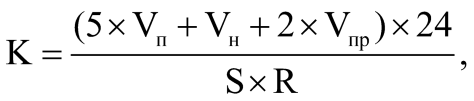 где:Vп - количество вступивших в законную силу за 2 календарных года, предшествующих году, в котором принимается решение об отнесении деятельности лицензиата к категории риска (далее - год, в котором принимается решение), постановлений о назначении административного наказания юридическому лицу (его должностным лицам), индивидуальному предпринимателю за совершение административных правонарушений, предусмотренных статьей 19.4.1. Кодекса Российской Федерации 
об административных правонарушениях, вынесенных по составленным органом государственного жилищного надзора протоколам 
об административных правонарушениях (ед.);Vн - количество вступивших в законную силу за 2 календарных года, предшествующих году, в котором принимается решение, постановлений 
о назначении	административного наказания юридическому лицу 
(его должностным лицам), индивидуальному предпринимателю за совершение административных правонарушений, вынесенных по составленным органом государственного жилищного надзора протоколам об административных правонарушениях, за исключением постановлений о назначении административного наказания юридическому лицу (его должностным лицам), индивидуальному предпринимателю за совершение административных правонарушений, предусмотренных статьей 19.4.1, частью 1 статьи 19.5 Кодекса Российской Федерации об административных правонарушениях (ед.);Vпр - количество вступивших в законную силу за 2 календарных года, предшествующих году, в котором принимается решение, постановлений 
о назначении	административного наказания юридическому лицу 
(его должностным лицам), индивидуальному предпринимателю за совершение административных правонарушений, предусмотренных частями 24, 24.1 статьи 19.5 Кодекса Российской Федерации об административных правонарушениях, вынесенных по составленным органом государственного жилищного надзора протоколам об административных правонарушениях (ед.);S - общая площадь многоквартирных домов, находящихся в управлении юридического лица, находящихся в обслуживании у индивидуального предпринимателя на дату принятия решения об отнесении осуществляемой 
им деятельности к категории риска (тыс. кв. м);R - количество полных и неполных месяцев осуществления юридическим лицом, индивидуальным предпринимателем деятельности по управлению многоквартирными домами за 2 календарных года, предшествующих году, 
в котором принимается решение (ед.).3.	Отнесение объектов контроля к категории риска в зависимости 
от значения показателя риска К производится согласно следующим условиям:4.	Проведение плановых проверок юридических лиц, индивидуальных предпринимателей в зависимости от присвоенной их деятельности 
по управлению многоквартирными домами категории риска осуществляется 
со следующей периодичностью:1)	для категории высокого риска - 1 раз в 2 года;2)	для категории среднего риска - 1 раз в 3 года.В отношении юридических лиц, индивидуальных предпринимателей, 
чья деятельность отнесена к категории низкого риска, плановые проверки 
не проводятся.Категория рискаПоказатель риска K, ед.Высокий рискболее 3,5Средний рискболее 0,3 до 3,5 включительноНизкий рискдо 0,3 включительно